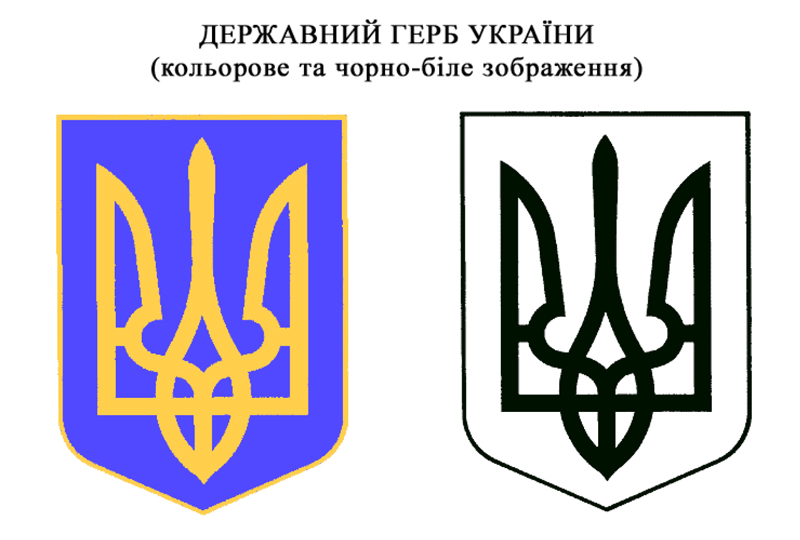 УкраїнаПрилуцька міська рада Чернігівської областіУправління освітиН  А  К  А  ЗВід 03 грудня  2019 року                                                                           № __325____Про затвердження паспортівбюджетної програми  міського бюджету по головному розпоряднику Управлінняосвіти Прилуцької міської ради на 2019  рікВідповідно до  пункту 8 статті 20 Бюджетного кодексу України, Наказу Міністерства фінансів України від 26.08.2014 року № 836 «Правила складання паспортів бюджетних програм місцевих бюджетів та звітів про їх виконання», на виконання наказу Державного агенства з питань електронного упорядкування України від 14.05.2019 року № 35 «Про затвердження Методики визначення належності бюджетних програм до сфери інформатизації» рішення міської ради від 21.12.2018 року № 37 «Про бюджет міста на 2019 рік».Н А К А З У Є М ОВнести зміни та затвердити у новій редакції Паспорти бюджетних програм на 2019 рік  по головному розпоряднику Управління освіти Прилуцької міської ради. КВК  06 «Орган з питань освіти і науки» (додається)Додаток: на ___арк. у 1 прим.ТПКВКМБ0610160Керівництво і управління у відповідній сфері у містах (місті Києві), селищах, селах, об’єднаних територіальних громадах.   КФК 0111ТПКВКМБ0611010Надання дошкільної освіти.  КФК  0910ТПКВКМБ0611020Надання загальної   середньої освіти загальноосвітніми навчальними закладами, спеціалізованими школами, ліцеями, гімназіями, колегіумами.   КФК  0921ТПКВКМБ0611090Надання позашкільної освіти позашкільними закладами освіти, заходи із позашкільної роботи з дітьми.      КФК 0960ТПКВКМБ0611150Методичне забезпечення діяльності навчальних закладів.   КФК 0990  ТПКВКМБ0611161Забезпечення діяльності інших закладів у сфері освіти.   КФК 0990ТПКВКМБ0611170Забезпечення діяльності інклюзивно-ресурсних центрів  КФК  0910ТПКВКМБ0613140Оздоровлення та відпочинок дітей (крім заходів з оздоровлення дітей, що здійснюються за рахунок коштів громадян, які постраждали внаслідок Чорнобильської катастрофи). КФК 1040ТПКВКМБ0615031Утримання та навчально-тренувальна робота комунальних дитячо-юнацьких спортивних шкіл.   КФК 0810      ТПКВКМБ0617413Інші заходи у сфері автотранспорту.                                КФК 0451ТПКВКМБ0617640Заходи з енергозбереження   КФК 0470Начальник управління освіти______________ ______С. М. ВОВК            М.П.